Tender Details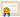 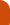 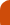 